Schoolondersteuningsprofield.d. 24 april 2014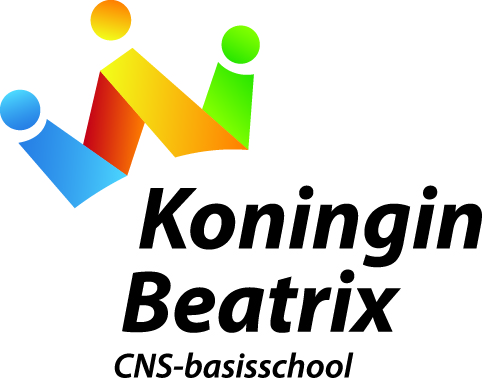 EdeInleidingOnze  school biedt onderwijszorg aan leerlingen met en zonder speciale onderwijsbehoeften. Wanneer de  school tegen haar grenzen aanloopt, is er de mogelijkheid om de leerling en zijn of haar ouders te verwijzen naar een andere school, een school voor speciaal (basis)onderwijs.Scholen verschillen in de onderwijszorg die zij (kunnen of willen) bieden. Uit het verwijsgedrag van scholen bijvoorbeeld blijkt dit duidelijk: een leerling waarbij de ene school tegen de grenzen van haar onderwijszorg aanloopt, kan op een andere school zonder al te veel inspanning passend onderwijs krijgen. Soms is de reden makkelijk aanwijsbaar: een school in een gebouw met veel trappen en weinig ruimte is niet zomaar passend voor een leerling in een rolstoel. Maar meestal is het lastiger om aan te geven wanneer een leerling niet en wanneer wel op de school terecht kan.Zowel voor de school zelf, als voor ouders en voor de bovenschoolse organisatie die het bovenschoolse netwerk van onderwijszorgvoorzieningen inricht (schoolbestuur, samenwerkingsverband po, regionaal netwerk Passend Onderwijs), is het van belang te weten waar de school staat voor wat betreft de onderwijszorg, en wat mogelijkheden zijn om de onderwijszorg te versterken en eventueel uit te breiden.Met dit schoolondersteuningsprofiel willen we inzicht geven in waar de Koningin Beatrixschool op dit moment staat en hoe we daar in de toekomst een vervolg aan willen geven.Deel I		InventarisatieDe missie van CNS- basisschool Koningin Beatrix luidt:
“Motiverend onderwijs met aandacht voor elkaar”Het is en zou zichtbaar moeten zijn in de volgende aspecten en situaties:Wij zijn een christelijke school. De bijbel is daarmee uitgangspunt voor de normen en waarden die wij op school hanteren. We willen ze voorleven vanuit onze christelijke geloofsovertuiging. Onze christelijke identiteit houden we levend door het er met elkaar over te hebben. Het laat zich zien in de omgang met elkaar en in het zijn van een voorbeeld in hoe je je gedraagt.Op de Koningin Beatrixschool werken we vanuit de opvatting dat ieder mens uniek is. We zijn als mens gelijkwaardig en maken gebruik van elkaars kwaliteiten. Van en met elkaar leren, met respect en persoonlijke belangstelling voor de ander en passie voor en professionaliteit in het vak, zijn voor ons belangrijke uitgangspunten.Ons onderwijs is motiverend omdat we samen plezier hebben in leren. Dit is een permanent ontwikkelproces, voor iedereen: leerlingen, leraren, management en ouders. Ons onderwijs is uitdagend en vindt plaats in de zone van de naaste ontwikkeling. Aansluiten in het onderwijsaanbod bij de leerling is daarmee vanzelfsprekend. 
In onze pedagogische en didactische visie sluiten we daarmee aan bij de individuele leerling, maar ook bij de groepsontwikkeling. We willen recht doen aan alle verschillen die er zijn; inclusief het spectrum van de verschillende geloofsovertuigingen binnen het schoolgebouw. Dat de leerlingen zich veilig voelen is (daarvoor) een belangrijke voorwaarde.We dagen kinderen uit en stimuleren hen zich optimaal te ontwikkelen op cognitief, creatief en sociaal gebied. Voor het onderwijs betekent dit gedifferentieerd werken binnen de jaarklas met veel aandacht voor de individuele zorg. Er wordt getracht zo veel mogelijk passende leermiddelen binnen de school te halen en te hebben en het nauwgezet volgen van de ontwikkeling van de leerlingen kan helpen om de aandacht voor individuele zorg te optimaliseren.Daarmee besteden we aandacht aan het leren samenwerken en het bevorderen van het zelfsturend vermogen (zelfstandigheid), waarbij het zelfvertrouwen en zelfrespect van de kinderen wordt vergroot. Ons zorgsysteem is hierbij ondersteunend.
Zo bezien zijn de kernwaarden van waaruit wij werken:Zorg en aandacht voor jezelf, de ander en de wereld om je heen (rentmeesterschap)Samen ontplooien in de schoolgemeenschapVerantwoordelijkMotiverendProfessioneelOp dit moment zijn we de kernwaarden aan het herwaarderen en aanvullen. De kernwaarden die wij hebben opgesteld willen we zichtbaar maken binnen de school.Om bovenstaande kernwaarden in de praktijk te brengen, beschikken wij over de kerncompetenties:Vakmatige beheersingGebruik leertijdPedagogisch handelen (pedagogische en inter-persoonlijk competentie)Didactisch handelen (didactisch en organisatorisch competentie)Zorg voor leerlingenOpbrengstgerichtheidKwaliteitsgerichtheidProfessionele instelling (competent in reflectie, ontwikkeling en samenwerking)Communicatie (competent in samenwerken)
De school werkt met 15 groepen (schooljaar 2013-2014), verdeeld over twee locaties. De locaties staan ongeveer  van elkaar. Dit jaar gaan de groepen 6, 7 en 8 naar de nevenlocatie, deze keuze is gemaakt vanuit organisatorische overwegingen.In de wijk staan nog twee andere scholen, de Koningin Beatrixschool is de grootste van de drie. De school heeft een positief imago in de wijk. Op de laatste teldatum (oktober 2013) had de school 13 leerlingen met een leerlinggewicht van 0,3 en 8 leerlingen met een leerlinggewicht van 1,2. Dat is ruim 5% van het totaal aantal leerlingen. Voorheen had de school te maken met een grote groep leerlingen met een leerlinggewicht van 1,9. Sinds de nieuwe gewichtenregeling heeft de school aanzienlijk minder gewichtenformatie. Kinderen van allochtone afkomst kiezen vaker voor één van de andere scholen, waardoor er verhoudingsgewijs minder allochtone kinderen op de Beatrixschool zitten. De kwaliteit van de basisondersteuningDe school voldoet aan de indicatoren behorend bij het toezichtkader van de inspectie met betrekking tot de basiskwaliteit. Deze basiskwaliteit is uitgangspunt voor de basisondersteuning die wij kunnen en willen bieden.De school werkt opbrengstgericht. In de visie van de school is opbrengstgericht werken onlosmakelijk verbonden met handelingsgericht werken.Ons onderwijs wordt gekenmerkt door het gedifferentieerd werken binnen de jaarklas. Er wordt veel aandacht besteed aan individuele zorg aan leerlingen. Hiervoor gebruiken we zoveel mogelijk passende leermiddelen en volgen wij de ontwikkeling van de leerlingen nauwgezet door middel van observaties en toetsen. De leraren hebben hoge verwachtingen van de leerlingen. Er is veel aandacht voor het leren samenwerken en het bevorderen van de zelfstandigheid, waardoor het zelfvertrouwen en zelfrespect van de leerlingen wordt vergroot.Bij rekenen wordt instructie gegeven op drie niveaus met de daarbij passende verwerkingsopdrachten. Bij taal en spelling maken we gebruik van verkorte en verlengde instructie. Volgend schooljaar gaan we een nieuwe methode invoeren waarbij ook gedifferentieerde instructie wordt gegeven. Dagelijks zijn er tijdens het zelfstandig werken momenten waarop de leraar extra zorg kan bieden. Het werken op drie niveaus zal in de komende jaren uitgebreid worden naar de vakgebieden spelling en begrijpend lezen.De basisvakken taal, spelling, lezen en rekenen vormen de prioriteit in het onderwijsaanbod. Na elke toets worden de resultaten geanalyseerd en meegenomen in het groepsplan. De school hanteert een cyclus van 6 weken waarin elke groep een groepsbespreking heeft en er een mogelijkheid is voor een leerlingbespreking en een consultatie. Binnen deze bespreking en het groepsplan krijgt de onderwijsbehoefte van het kind steeds meer de aandacht.Twee keer per jaar worden de Cito toetsen afgenomen en besproken in het team. De resultaten (data) worden meegenomen in de groepsplannen en regelmatig geëvalueerd. Voor kinderen die daarvoor in aanmerking komen wordt een OPP opgesteld.Door middel van de opbrengsten analyse die minimaal 1 keer per jaar wordt gemaakt, wordt het onderwijs verantwoord bij het bestuur. Tevens worden, indien van toepassing, actieplannen opgesteld om de opbrengsten te verbeteren.Aan het eind van het cursusjaar worden de leerlingen besproken met de volgende leraar en worden de onderwijsbehoeften en de belemmerende in stimulerende factoren doorgenomen.Er zijn door het jaar heen  contactmomenten met ouders (verplicht en facultatief), waarbij de sociaal-emotionele  en cognitieve ontwikkeling van hun kind besproken wordt.Om de kwaliteit van ons onderwijs te verbeteren hebben we het afgelopen jaar een rekenverbetertraject gevolgd. Naar aanleiding van die cursus bereiden de leraren 4 keer per jaar samen een les voor en bespreken die ook na (Lessonstudy). Verder is er regelmatig inhoudelijk overleg over methodes en didactiek tijdens bouwvergaderingen en parallelgroepoverleg.Om een sociaal  klimaat te creëren in de school werken we o.a. op een preventieve manier met de methode Leefstijl. Verder zijn er twee keer per jaar groepsprofielgesprekken over de groep als geheel en wordt er een plan van aanpak gemaakt dat aansluit bij een specifieke groep. In het schooljaar 2014-2015 wordt het leerlingvolgsysteem ZIEN ingevoerd om de groep nog beter in beeld te krijgen.De school hanteert een Omgangs-/pestprotocol waarin stappen beschreven staan om pestgedrag te voorkomen of vroegtijdig aan te pakken.Vanaf schooljaar 2012-2013 hebben we subsidie van de gemeente ontvangen om in te zetten op jonge kinderen met een taalachterstand. Dit subsidiegeld wordt ingezet voor remedial teaching op het gebied van woordenschat en zinsbouw. Daarnaast krijgen de kleutergroepen in het schooljaar 2013-2014 wekelijks drie kwartier dans en drama van gastdocenten, waarbij de nadruk ligt op woordenschatontwikkeling. Op woensdagmiddag en vrijdagmiddag is er voor een klein groepje kinderen, na schooltijd, de mogelijkheid om mee te doen met de Taalwinkel/Taalspeelgroep. Het is afhankelijk van de subsidiegelden of we bovenstaande “taalbevorderende activiteiten” in de toekomst ook nog aan kunnen bieden.Het beleid op het gebied van zorg wordt beschreven in het zorgplan en jaarlijks geëvalueerd. Het Schoolontwikkelingsprofiel (SOP) zal in het vervolg de belangrijkste verantwoording zijn voor onze zorgstructuur. In het zorgplan wordt dan ook verwezen naar het SOP.Leerlingen met extra ondersteuningsbehoeftenDit schooljaar zijn we gestart met het implementeren van groepsoverzichten. Deze geven een beeld van het zorgniveau van de leerling, het gebied van zorg, welke belemmerende- en stimulerende factoren een rol spelen en of er zorg is op het gebied van werkhouding, concentratie, motivatie en/of zelfstandigheid.Deze gegevens worden gekoppeld aan het groepsplan, waarin de leraar er naar streeft om naast de methodedoelen, specifiek op de leerlijn en onderwijsbehoeften aangepaste doelen te stellen.We streven ernaar onze leerlingen door aanpassing in instructie, tempo en verwerkingsstof zo lang mogelijk mee te laten doen met (minimaal) de basisleerlijn die hoort bij de leeftijdsgroep/het leerjaar. Wanneer ondanks alle extra begeleiding blijkt dat dit voor een leerling niet meer haalbaar is, doen we aanpassingen in het onderwijsaanbod. We hebben dan al  regelmatig overleg gehad met de ouders en zijn zij op de hoogte van de gesignaleerde problematiek. Mogelijk heeft ook al een capaciteiten onderzoek plaatsgevonden om zo zicht te krijgen op de mogelijkheden van de leerling, de opbouw van het intelligentieprofiel, waarbij we vooral ook kijken naar de bevorderende factoren. De uitkomsten van overleg en gevolgde hulptrajecten zijn weergegeven in het leerlingvolgsysteem (Parnassys). In overleg met de ouders stellen we dan de einddoelen van het basisonderwijs bij. Er wordt voor de leerlingen twee keer per jaar een ontwikkelperspectief opgesteld indien dit passend is bij de zorgbehoefte van het kind en de wettelijke norm voor het maken van een OPP. In dit ontwikkelperspectief worden de belemmerende en bevorderende factoren van het kind benoemd  en de relevante gegevens uit het diagnostisch onderzoek.Er wordt een te verwachten uitstroomniveau geformuleerd voor de verschillende vakgebieden (dit kan ook één vakgebied zijn). Op grond van dit uitstroomniveau worden tussendoelen gesteld, uitgedrukt in DLE-s en/of vaardigheidsscores. Op grond van deze tussendoelen worden concrete leerstofdoelen gesteld en wordt er gekeken of een eigen leerlijn wenselijk en/of noodzakelijk is.Zowel het ontwikkelperspectief als de eigen leerlijn wordt met ouders besproken en door zowel school als ouders ondertekend.Ook hier worden weer hoge doelen gesteld. Met name kinderen die moeite hebben met de lesstof kunnen een negatief zelfbeeld ontwikkelen. Daarom blijven we voortdurend kijken of we het uitstroomniveau moeten bijstellen.Het welbevinden van leerlingen die extra ondersteuning krijgen én een blijvende ontwikkeling gemeten in vaardigheidsgroei laten zien (hoe klein ook), zijn voor ons de ijkpunten om ons af te vragen of de leerling zich voldoende ontwikkelt in het regulier onderwijs, of dat verwijzing naar speciaal (basis)onderwijs wenselijk is. Op school wordt een dyslexieprotocol gebruikt, gebaseerd op het protocol van het Expertise- centrum Nederlands. Onze leerlingen worden -volgens dit protocol - al vanaf de kleutergroepen gevolgd in hun (voorbereidende) leesontwikkeling.Voor de groep leerlingen waarbij een vermoeden is ten aanzien van dyslexie, volgt extra instructie en extra inoefening.  Wanneer er voldoende gegevens verzameld zijn en we vermoeden dat er sprake is van ernstige enkelvoudige dyslexie, wordt ouders geadviseerd via de zorgverzekering een diagnose en behandeling aan te vragen.Kinderen bij wie dyslexie is vastgesteld hebben recht op compenserende en dispenserende maatregelen. Wij kiezen op school vooral voor compenserende maatregelen in de vorm van extra tijd, vergroten van teksten en aanbieden van geschreven tekst in spraak.Kinderen met ernstige rekenproblemen worden tijdens de groepsbesprekingen gevolgd. In de groep krijgen deze kinderen tijdens rekenen verlengde instructie en extra inoefening. Het is belangrijk om zicht te krijgen of het hierbij gaat om automatiseringsproblemen of rekenbegrip. Een protocol om dyscalculie in kaart te brengen is nog niet ontwikkeld. Leerlingen met ernstige spelling- lees- en rekenproblemen krijgen dezelfde begeleiding als leerlingen met vastgestelde dyslexie of dyscalculie. Ondersteunende software helpt bij de inoefening. Wanneer er dyslexie of dyscalculie is vastgesteld hebben deze leerlingen recht op compenserende en dispenserende maatregelen.Voor kinderen met gedrags- en of werkhoudingsproblemen is de aanpak afhankelijk van de aard van de problematiek. Deze kinderen worden besproken in de zorgcyclus en waar nodig worden specifieke interventies toegepast. Bijvoorbeeld het werken met de OPA strategie, rustige werkplek, voor- en nabespreken van vrijere situaties als speelkwartier en gym, e.d.Beschikbare deskundigheid voor ondersteuningDe Koningin Beatrix beschikt over een team van ervaren leraren. De leraren zijn goed toegerust om bovengenoemde (licht) curatieve en preventieve maatregelen binnen hun groep en klassenmanagement toe te passen. De methoden zijn daarbij sturend.De school heeft een aantal leraren met specifieke expertise. Deze expertise kan ingezet worden afhankelijk van de beschikbaarheid van financiële middelen. Er zijn leraren die zich hebben gespecialiseerd  op het gebied van:-dyslexie-gedrag-remedial teaching-video-interactie begeleiding-motorische remedial teachingBeide intern begeleiders hebben de verkorte opleiding tot intern begeleider gevolgd. Eén van de Ib-ers heeft daarnaast een cursus gevolgd om dyslexie te diagnosticeren (toetsen afnemen ter voorbereiding van diagnostisering/vaststelling). Daarnaast is bij de beide IB-ers in de afgelopen jaren brede ervaring/ deskundigheid opgebouwd door de betrokkenheid bij ambulant begeleidingstrajecten van leerlingen met leerlinggebonden financiering, met name voor cluster 2 en 4. Relevante kennis en informatie wordt gedeeld in leerling- en groepsbesprekingen en tijdens team- en/of onderwijskundig overleg. Als er sprake is van gedrag- of werkhoudingsproblematiek kan er besloten worden om video-interactie begeleiding in te zetten door de gedragsspecialist.Op dit moment volgen beide Ib-ers de cursus Teamcoaching (Interne CNS-opleiding)ExpertiseveldenOndersteuningsvoorzieningenVoorzieningen in de fysieke omgevingWe zijn een school zonder drempels. De hoofdlocatie is rolstoeltoegankelijk en er is een invalidentoilet aanwezig. Het is afhankelijk van de grootte van de groep of er in het lokaal daadwerkelijk ruimte is voor een rolstoel. Op de dislocatie is geen invalidentoilet aanwezig. In beide gebouwen zijn geen trappen. Op de hoofdlocatie is een tweetal kleine ruimtes die kunnen dienen voor onderzoek, RT of time-out. Op de dislocatie is hiervoor 1 ruimte beschikbaar.In de lokalen zelf is naast de instructietafel weinig ruimte voor een  prikkelarme leerplek. Er zijn wel koptelefoons voor kinderen die snel afgeleid zijn door geluiden om zich heen. Kinderen die heel beweeglijk zijn kunnen op een wiebelkussen zitten.Samenwerkende ketenpartnersDe Beatrixschool heeft goede contacten met verschillende instanties. De IB-er zoekt contact met deze instanties zodra de school te maken heeft met een bepaalde hulpvraag. De afgelopen jaren is er in verschillende mate contact geweest met onderstaande instanties. OnderwijsmaterialenDe Beatrixschool heeft in de loop van de jaren veel materialen met specifieke didactische kenmerken aangeschaft. Zo zijn er voor de kleuters bijvoorbeeld veel materialen voor taalontwikkeling (BAS, Knoop het in je oren, Wat zeg je e.d.). Voor lezen, spelling en rekenen zijn er o.a. mappen van de Zuid-Vallei als bijvoorbeeld het Leesinterventieprogramma. Voor meer begaafden is er bijvoorbeeld KIEN en Rekentijgers. Dit schooljaar is Levelwerk aangeschaft.Aantal handen in de klasBinnen onze formatie zijn er geen mogelijkheden voor extra handen binnen of buiten de klas. Hier is wel dringend behoefte aan. Op dit moment doen we een beroep op oud-collega’s om individuele toetsen af te nemen en zetten we collega’s die een LIO-stagiaire in de klas hebben in voor de ondersteuning van individuele leerlingen op momenten dat ze niet nodig zijn voor de begeleiding van de LIO. In de onderbouw kunnen we dit schooljaar nog gebruik maken van de VVE-subsidie voor ondersteuning.Belangrijke kengetallenSchooljaar 2013-2014 zijn we gestart met 14 groepen. In januari is daar een instroomgroep bij gekomen. De groepen verschillen van grootte. Groep 6b is op dit moment het kleinst met 23 leerlingen. In de grootste groep zitten momenteel 33 leerlingen. Gemiddeld staan er voor elke groep 2 leraren. In de middenbouw hebben we een combinatiegroep 4/5 en in de bovenbouw een groep7/8. Bij de kleuters hebben we 3 combinatiegroepen en 2 homogene groepen 1.VerwijzingenRugzakleerlingenUitstroomprofiel  groep 8:NB. ArrangementenOp dit moment bieden we op de Beatrix nog geen specifieke onderwijs arrangementen aan. Als er een hulpvraag binnenkomt kijken we binnen de school welke hulp we kunnen bieden en schakelen we waar nodig de samenwerkende ketenpartners in.Vanaf schooljaar 2012-2013 hebben we subsidie vanuit de gemeente ontvangen die we inzetten op taalstimulering voor jonge kinderen d.m.v. Rt. Vanuit deze subsidie is ook de Taalwinkel en de Taalspeelgroep opgezet. Dit zijn taalverrijkingsprogramma’s voor kinderen van 4-7 jaar die na schooltijd plaats vinden. Daarnaast krijgen dit jaar alle  kleuters wekelijks dans en drama gericht op het stimuleren van taal. Afhankelijk van de gemeentelijke VVE-subsidie wordt de komende jaren bekeken of dit gecontinueerd kan worden.Deel II		Analyse en BeleidInhoud van de analyseBinnen het geheel van het passend onderwijs wordt de Beatrixschool, na een audit (najaar 2011) door de M&O groep en de ontwikkelingen van de afgelopen 3 jaar, als volgt gekarakteriseerd. M.b.t het onderwijsconcept en de velden is er sprake van een mix van kenmerken, in sommige opzichten op het niveau van netwerkschool en in andere opzichten op het niveau van een smalle ondersteuningsschool. De school werkt nog sterk methode gestuurd. De onderwijsbehoeften worden serieus genomen en leiden zo nodig tot aanpassingen. De houding van het team ten aanzien van speciale onderwijsbehoeften kan positief genoemd worden.  Veld 1: de hoeveelheid aandacht/handen in de klasDe omschrijving van de huidige situatie past bij het profiel van een netwerkschool:Veld 2: de onderwijsmaterialenDe omschrijving van de huidige situatie past bij het profiel van een netwerkschool:Veld 3: de ruimtelijke omgevingDe omschrijving van de huidige situatie past bij het profiel van een smalle ondersteuningsschool:Veld 4: de expertiseDe omschrijving van de huidige situatie past bij het profiel van een netwerkschool:Veld 5: de samenwerking met andere instantiesDe omschrijving van de huidige situatie past bij het profiel van een smalle ondersteuningsschool:Samenvattend kan worden gezegd dat er groeimogelijkheden zijn om meer leerlingen met speciale onderwijsbehoeften onderwijs te kunnen bieden. Het team staat open voor het vergroten van de deskundigheid op dit gebied.Aanmelding nieuwe leerlingenDe school is terughoudend wanneer het gaat om kinderen met een voormalige cluster 4 indicatie, wanneer er sprake is van externaliserend en/of explosief gedrag, co-morbiditeit en kinderen met  ODD en CD.Stappenplan bij aanmelding van nieuwe kleuters en instroom:De grenzen van onze mogelijkheden worden na overleg met ouders en mogelijk ketenpartners  aan de hand van onderstaande aspecten afgewogen/ ingeschat;Invloed van de specifieke onderwijsbehoeften op de leraar/ het team.Invloed van de specifieke onderwijsbehoeften op de groep.Het kunnen waarborgen van het welbevinden van de groep en de leraar.De vraag naar specialisme; is nascholing wenselijk en haalbaar.Wat is het effect van mogelijk sterk externaliserend gedrag op leerlingen in de groep die sterke behoeften hebben t.a.v. rust en veiligheid. Is onze structuur helpend genoegIs er al een duidelijke diagnose met mogelijke handelingsadviezen.De mogelijkheid van extra ondersteuning (extra handen in de groep)De grootte van de groepDe zorgzwaarte van de groep (inzichtelijk gemaakt via niveaus van zorg)Het overleg met ouders en ketenpartners vindt plaats met de directeur en IB-er. Vervolgens vindt er overleg met het team plaats.Mogelijk kan besloten worden om een leerling toe te laten op contractbasis waarbij per evaluatie moment wordt bekeken of het contract voor een volgende periode kan worden voortgezet.VervolgstappenIn het  schooljaar 2014- 2015 volgt het team een cursus ADHD waarbij de focus ligt op het observeren (leerkrachtgedrag en expertise) en  de aanpak van kinderen met een speciale onderwijsbehoefte.De beschrijving van de arrangementen op schoolniveau wordt in de komende maanden ontwikkeld en zal teruggekoppeld worden naar team en MR voor vaststelling. Arrangementen worden in grote lijnen beschreven en worden daar waar nodig kind specifiek opgesteld. Het actieplan zelfstandigheid moet een vervolg krijgen, d.w.z.: Een doorgaande leerlijn voor zelfstandigheid op stellen, zodat we schoolbreed een model van autonomie ontwikkelen dat bijdraagt aan een positief en effectief leer- en leefklimaat.Bijlage m.b.t. basisondersteuningBijlage m.b.t. ondersteuningsdeskundigheidBijlage m.b.t. ondersteuningsvoorzieningenBijlage m.b.t. voorzieningen in de fysieke omgeving en ketenpartnersBijlage afkortingenAfkortingen:Deel III		Vaststelling en Ondertekening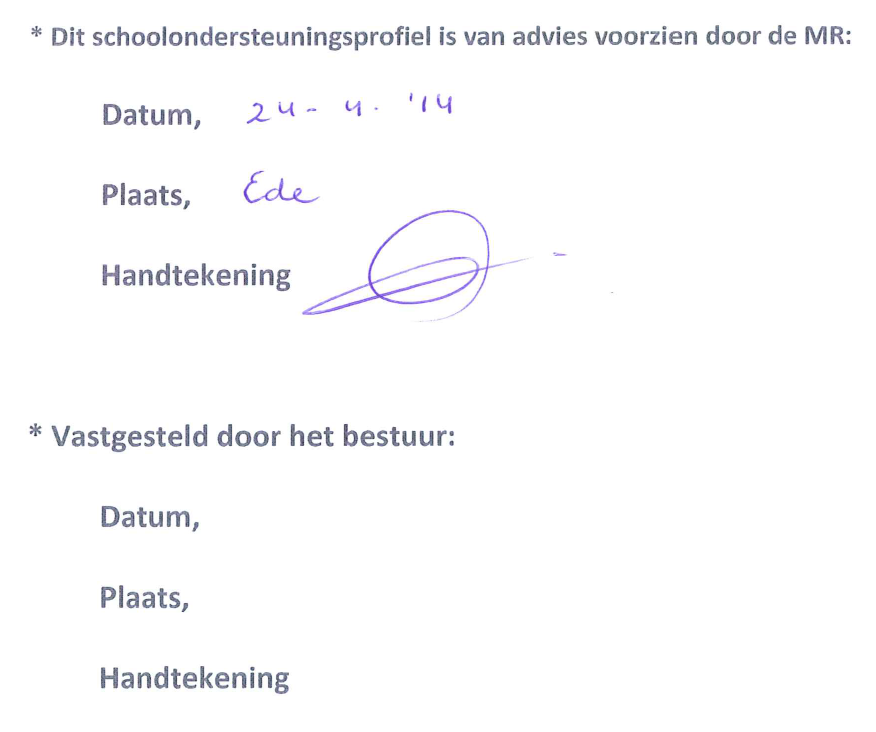 BinnenschoolsBuitenschoolssnel toegankelijkExpertiseveldenigszinsjaVisuele beperkingenneejaAuditieve beperkingenjajaSpraakmoeilijkheden en taalstoornissenneejaVerstandelijke beperkingenenigszinsjaMotorische beperkingenenigszinsjaBeperkingen door chronische ziektesjajaAutisme Spectrum Stoornissen (ASS)jajaADHD en ADDneeneeAngst- en hechtingsstoornissenneejaOverige psychiatrische aandoeningenjajaGedragsproblemen cluster 4jajaDyslexieenigszinsjaOnderwijsachterstanden andere culturennooitsporadischregelmatigvaakSamenwerkingsverband-orthopedagoog-ambulant begeleider-maatschappelijk werkerxBureau JeugdzorgxGGDxGGZxMEExkinderziekenhuisxrevalidatiekliniekxjustitiële inrichtingxMKDxGemeente: VVExGemeente: brede schoolxWijkagentxLogopedisten xBSOxGiralisOpdidaktxPsychologen praktijkenxMotorische ondersteuningxkindercoachingxschooltypeleerjaarAantal llnSBO2010-20112011-20122012-2013403MKD2010-20112011-20122012-2013011ClusterleerjaarAantal22004-2011132012-2015142010-2012142013-20141WeergaveAantal leerlingen per advies VOAantal leerlingen per advies VOAantal leerlingen per advies VOAantal leerlingen per advies VOAantal leerlingen per advies VOAantal leerlingen per advies VOAantal leerlingen per advies VO2008 / 20092009 / 20102010 / 20112011 / 20122012 / 2013TotaalVWO1864121151HAVO t/m VWO135624HAVO125614744VMBO TL t/m HAVO73616VMBO BL t/m VMBO TL11VMBO KL t/m VMBO TL11314VMBO TL1058141451VMBO BL442111VMBO BL, met LWOO22VMBO BL t/m VMBO KL4127VMBO KL83573268831415037247Netwerk-schoolSmalle ondersteunings-schoolBrede ondersteunings-schoolInclusieve schoolOnderwijsconceptxOnderwijsvoorzieningen:1. Handen in de klasX(binnen de school)X(binnen de klas)2. Materialenx3. Ruimtelijke omgevingx4. Expertisex5. RelatiesxVeldSettingSettingVeldBinnen de klasBinnen de school1. Hoeveelheid aandacht en tijdEr is één paar handen in de klas, de lk zorgt zelf voor bijv. preteaching, werken aan de instructietafel, op tijdelijke basis (een uur per week). Er wordt gewerkt met de gegeven groepsgrootte (gem. 28 leerlingen).Er is speciale onderwijszorg door VVE-beleider en/of ib’er, op tijdelijke basis (gedurende enkele uren per week). VeldSettingSettingVeldBinnen de klasBinnen de school2. OnderwijsmaterialenEr wordt waar nodig gebruik gemaakt van niveaudifferentiatie in de lesmethoden.Er is aanvullend remediërend materiaal voor de kernvakken, behorend bij de gebruikte lesmethoden.Er zijn onderwijsmaterialen beschikbaar die tegemoet komen aan specifieke didactische kenmerken en speciale pedagogische/psychologische kenmerken (bijv. beloningssysteem).VeldSettingSettingVeldBinnen de klasBinnen de school3. Ruimtelijke omgevingEr is een aparte plek (instructietafels) waar één op één begeleiding of begeleiding van een (sub)groepje zorgleerlingen kan plaatsvinden.Er is op de gang ruimte waar één op één begeleiding of begeleiding van een (sub)groepje zorgleerlingen kan plaatsvinden.VeldSettingSettingVeldBinnen de klasBinnen de school4. ExpertiseDe lk hebben enige kennis van en competenties op het gebied van speciale onderwijsbehoeften. De Vve-gebeleider en/of ib’er hebben enige kennis van en competenties op het gebied van de meest voorkomende speciale onderwijsbehoeften.VeldSettingSettingVeldBinnen de klasBinnen de school5. Samenwerking met andere instantiesDe lk onderhouden contacten met de ib’er om op de hoogte te blijven.Er is geregelde samenwerking en afstemming met professionals uit so en zorginstellingen.Beeldvorming     Wat zien wij?De Beatrixschool is een grote school met 15 groepen. Het gebouwencomplex wordt gedeeld met een RK school  en een openbare school. Op dit moment heeft de Beatrixschool een dependance waar de groepen 6, 7 en 8 zitten. De school werkt met 2 combinatiegroepen.  Extra ondersteuning wordt in de groep gegeven door de leraar. Wat betreft preventieve en (licht) curatieve interventies kan de school passend onderwijs bieden aankinderen die een gestructureerde omgeving nodig hebbenmeer- en hoogbegaafde leerlingen leerlingen met lees-, spellingproblemen leerlingen met rekenproblemen.Een groot deel van het team heeft de cursus groepsprocessen gevolgd deze aanpak wordt ingezet t.a.v. het gedrag in de groep. Bij de basisvakken zijn de methoden leidend, bij de creatieve en zaakvakken zijn de doelen leidend en is de methode sturend/ informatief.OordeelsvormingWat vinden wij?De school voldoet aan de basiskwaliteit van de inspectie, gemeten naar de relevante indicatoren. De school kan basisondersteuning geven aan leerlingen zoals hierboven genoemd.Ten aanzien van kinderen die ondanks alle inzet gedragsproblemen hebben, m.n. externaliserende problemen, heeft de school vooral behoefte aan extra ondersteuning in de vorm van extra handen in de groep/de school. Dit om ook deze kinderen extra begeleiding en oefening te geven.De school vindt dat zoveel mogelijk kinderen thuisnabij onderwijs moeten krijgen. Omdat wij er vanuit gaan dat elk kind uniek is, zal ook voor elk kind met specifieke onderwijsbehoeften bekeken moeten worden of wij de juiste ondersteuning voor deze leerling op onze school kunnen geven. Daarbij is een belangrijke factor het 
(ingeschatte) welbevinden van de groep en de leraar . De zorgzwaarte van de groep speelt hierbij ook een rol.Ons denken is handelingsgericht, oplossingsgericht en opbrengstgericht. Onze zorgstructuur is daarop gericht. In de komende jaren zullen wij onze documenten verder aanpassen/optimaliseren aan deze manier van werken.Ons team is competent in de communicatie naar ouders toe en ziet ouders als partners in het onderwijs.BesluitvormingWat gaan wij doen?Implementatie en borging overzicht onderwijsbehoeftenVaststellen procedure aanname leerlingen met een speciale ondersteuningsbehoeften.Implementatie groeidocumentImplementatie Levelspel en LevelwerkTeamscholing “Zien”Aanvullende opmerkingenBeeldvorming     Wat zien wij?Wij hebben binnen de school een team van ervaren leraren.Leren van en met elkaar geldt zowel voor de kinderen als voor de teamleden.Er is sprake van teamleden die hun deskundigheid d.m.v. een diploma of certificaat aantoonbaar hebben uitgebreid en er is sprake van ervaringsdeskundigen.In de praktijk zien we dat de ondersteuningsdeskundigheid ook vraag gestuurd groeit. Leerlingen met een specifieke ondersteuningsbehoefte worden niet altijd extern aangemeld, maar vallen vaak op in de eerste schooljaren. Vanuit het volgen van deze leerlingen en het doorlopen van het diagnostiseringsproces, komt ook de ondersteuningsbehoefte van de leraar naar voren en daarmee vaak de ondersteuningsbehoefte van het gehele team.Door de rust en structuur die er binnen de school heerst, geeft de school leerlingen  met die speciale onderwijsbehoeften voorspelbaarheid en veiligheid.OordeelsvormingWat vinden wij?Het team is bereid zich te verdiepen in problematieken die op ons pad komen. Deze verdieping is nodig gezien de populatie kinderen die we binnenkrijgen.BesluitvormingWat gaan wij doen?Wanneer een leerling bij ons aangemeld wordt met een van de ondersteuningsbehoeften waar we weinig ervaring mee hebben, zullen we als team met elkaar een besluit moeten nemen; kunnen we deze leerling de ondersteuning bieden die het nodig heeft. Hoe vergroten wij hierbij onze deskundigheid? Hoe zorgen we ervoor dat die deskundigheid binnen het hele team verspreid wordt.Nascholing/ informatiebijeenkomsten/workshops met informatie over die gebieden waar onze deskundigheid nog onvoldoende is, om zo tot betere keuzes en besluiten te komen. Teamscholing ADHD is gepland voor schooljaar 2014-2015Verdieping van onze kennis van/over diverse leer- en gedragsstoornissen in relatie tot het geven van onderwijs aan kinderen die hier problemen/last van ondervinden in hun ontwikkeling.Nagaan welke ondersteuningsbehoeften er nu spelen bij ons team van leraren en de behoefte aan na- en/of teamscholing inventariseren.Aanvullende opmerkingenBeeldvorming     Wat zien wij?Er is regelmatig contact met verschillen ondersteunende instanties.Afhankelijk van de vraag kunnen wij (of de ouders) deze instanties benaderen..School schaft dan specifieke materialen aan, als het duidelijk is dat leerling deze nodig heeft (time-timer, koptelefoon, ‘wiebel’kussen).Er is behoefte aan meer professionele “handen in de klas” maar dit kan op dit moment slechts incidenteel worden ingezet dankzij subsidie door een leerkracht of d.m.v. vrijwilligers.OordeelsvormingWat vinden wij?Wanneer er een leerling is met een specifieke ondersteuningsbehoefte is het nuttig om van tijd tot tijd overleg te kunnen hebben met een deskundige op dat gebied.Er is structurele ondersteuning nodig in de groep om kinderen met een specifieke onderwijsbehoefte passend onderwijs te kunnen bieden.BesluitvormingWat gaan wij doen?Voortzetting aanvraag ROC studenten (meer “praktisch handen in de groep” waardoor tijd vrijkomt voor de leraar om extra ondersteuning te kunnen bieden) Tegelijk binnen onze formatie kijken hoe de leerlingen die dit aantoonbaar nodig hebben goed en planmatig geholpen kunnen worden.Expertise ontwikkelen over de aanvraag van arrangementen. Dit is op het moment van schrijven van dit document nog onduidelijk.Aanvullende opmerkingenBeeldvorming     Wat zien wij?Fysieke omgeving:De school is rolstoeltoegankelijk. Binnen de lokalen is er beperkte mogelijkheid om een rustige werkplek te creëren, door het grote aantal leerlingen. 
Ketenpartners:Het netwerk is bekend bij de intern begeleider en deze kennis groeit bij het team van leraren. De Intern begeleider is ook sturend en coördinerend in de aanvraag van en overleg met ketenpartners.Er is voor schooljaar 2013-2014 een structureel aantal uren waar wij een beroep kunnen doen op het Centrum voor Jeugd en Gezin ( CJG). Wij gaan uit van minimaal handhaving van die uren ( 4 uur per maand).De school staat open voor breed overleg met ketenpartners en ouders. Zij ziet dit als een veilig en compleet team om het kind heen, ter bevordering van het welbevinden van het kind.Wij zien dat de intensiteit van het contact met de ketenpartners vooral vraag gestuurd is.OordeelsvormingWat vinden wij?Er is meer fysieke ruimte en menskracht nodig om kinderen of groepjes kinderen te begeleiden.In de lokalen zou een rustige werkplek gecreëerd moeten kunnen worden.Wij handhaven het contact met de huidige ketenpartners. Wij staan open voor een uitbreiding van ons netwerk.BesluitvormingWat gaan wij doen?Bij de verbouw van de school moet er rekening gehouden worden met het creëren van ruimtes voor het werken met individuele leerlingen of met kleine groepjes.Aanvullende opmerkingenOPPOntwikkelings perspectiefGGDGeestelijke gezondheidsdienstGGZGeestelijke gezondheidszorgMKDMedisch kinderdagverblijfVVEVoor -en vroegschoolse educatieBSOBuitenschoolse opvang